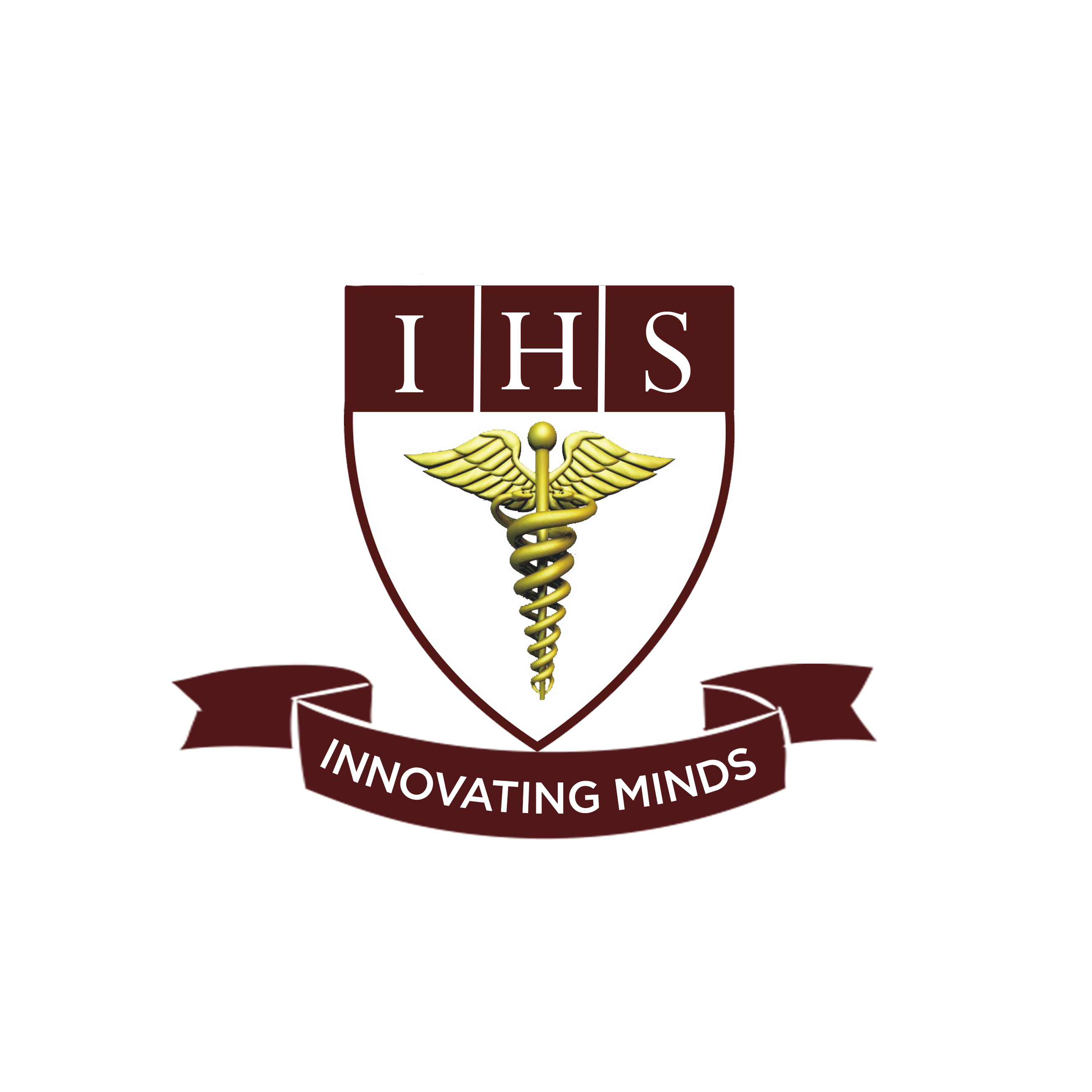 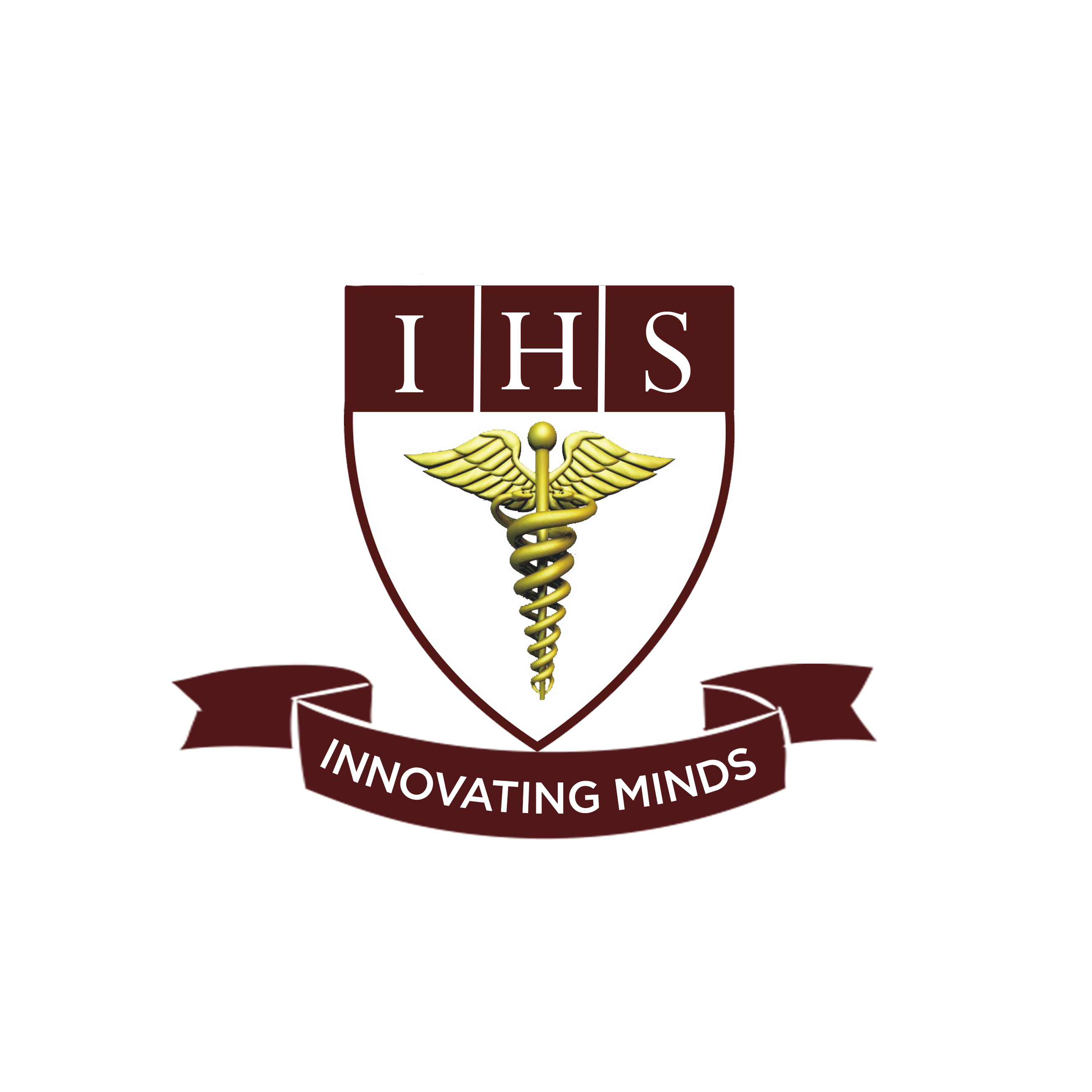 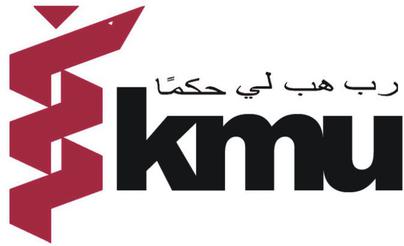 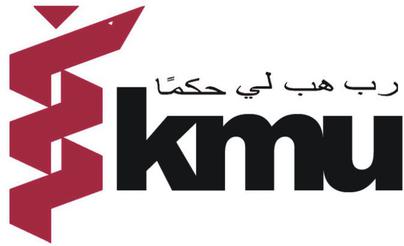  Institute Of Health Sciences  PeshawarCAREER OPPORTUNITIES Last date to apply is Monday 7th June, 2021.Shortlisted Candidates will be called for Demo/Test and interview.Mail your resume on hr@ihs.edu.pk or drop at admin office on or before due date.IHS is an equal opportunity employer. Institute of health sciences near Hayatabad toll plaza ring road PeshawarPositionQualificationNo of PostExperienceGenderPrinciple/AP(Nursing)MSN,BSN12-5 Years  (Teaching Experience) Male/FemaleLecturer(Nursing)BSN42 year  (Teaching Experience)Male/FemalePrinciple/AP(Anesthesia)MPH,BS-Anesth12-5 Years  (Teaching Experience)Male/FemaleLecturer(Anesthesia)BS-Anesthesia 42-5 Years(Teaching Experience) Male/FemalePrinciple/AP(Radiology)MPH,BS-Radiology12-5 Years(Teaching Experience)Male/FemaleLecturer(Radiology)BS-Radiology42 year(Teaching Experience)Male/Female